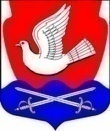 СОВЕТ  ДЕПУТАТОВМУНИЦИПАЛЬНОГО ОБРАЗОВАНИЯИССАДСКОЕ СЕЛЬСКОЕ ПОСЕЛЕНИЕВОЛХОВСКОГО МУНИЦИПАЛЬНОГО РАЙОНАЛЕНИНГРАДСКОЙ ОБЛАСТИЧЕТВЕРТОГО СОЗЫВА РЕШЕНИЕ от 19 мая 2023 года                                                                     № 24 В соответствии со статьей 18 Федерального закона от 24 июля 2007 года № 209-ФЗ «О развитии малого и среднего предпринимательства в Российской Федерации», статьи 13 Порядка управления и распоряжения муниципальным имуществом муниципального образования Иссадское сельское поселение Волховского муниципального района Ленинградской области, утвержденного решением Совета депутатов  муниципального образования Иссадское сельское поселение от 14.03.2016 года № 19, решением Совета депутатов от 16.10.2018 г. № 46 «Об утверждении Порядка формирования, ведения и опубликования перечня муниципального имущества, находящегося в собственности муниципального образования Иссадское сельское поселение Волховского муниципального района Ленинградской области и свободного от прав третьих лиц (за исключением имущественных прав субъектов малого и среднего предпринимательства), предназначенного для предоставления во владение и (или) в пользование на долгосрочной основе субъектам малого и среднего предпринимательства и организациям, образующим инфраструктуру поддержки субъектов малого и среднего предпринимательства, порядке и условиях предоставления в аренду включенного в указанный перечень имущества» Совет депутатов муниципального образования Иссадское сельское поселение                                               решил:1. Внести изменения в решение Совета депутатов от 10.03.2017 года № 11 «Об утверждении Перечня муниципального имущества, находящегося в собственности муниципального образования Иссадское сельское поселение Волховского муниципального района и свободного от прав третьих лиц (за исключением имущественных прав субъектов малого и среднего предпринимательства), предназначенного для предоставления во владение и(или) в пользование на долгосрочной основе субъектам малого и среднего предпринимательства и организациям, образующим инфраструктуру поддержки субъектов малого и среднего предпринимательства»:Перечень муниципального имущества, находящегося в муниципальной собственности муниципального образования Иссадское сельское поселение Волховского муниципального района и свободного от прав третьих лиц (за исключением имущественных прав субъектов малого и среднего предпринимательства), предназначенного для предоставления во владение и(или) в пользование на долгосрочной основе субъектам малого и среднего предпринимательства и организациям, образующим инфраструктуру поддержки субъектов малого и среднего предпринимательства согласно приложению читать в новой редакции.        2. Настоящее решение вступает в силу на следующий день после его официального опубликования в газете «Волховские огни».        3. Контроль за исполнением настоящего решения возложить на постоянную депутатскую комиссию по бюджету, налогам и экономическим вопросам.Глава муниципального образования:                           Е.А. ТрошкинО внесении изменений в решение Совета депутатов муниципального образования Иссадское сельское поселение Волховского муниципального района Ленинградской области  от 10.03.2017 года № 11 «Об утверждении Перечня муниципального имущества, находящегося в собственности муниципального образования Иссадское сельское поселение Волховского муниципального района и свободного от прав третьих лиц (за исключением имущественных прав субъектов малого и среднего предпринимательства), предназначенного для предоставления во владение и(или) в пользование на долгосрочной основе субъектам малого и среднего предпринимательства и организациям, образующим инфраструктуру поддержки субъектов малого и среднего предпринимательства»